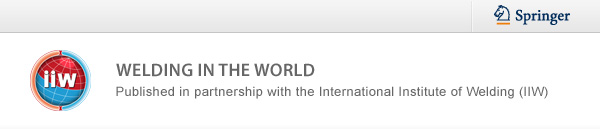 We are pleased to deliver your requested table of contents alert for Welding in the World. Volume 67, Issue 12 is now available online.